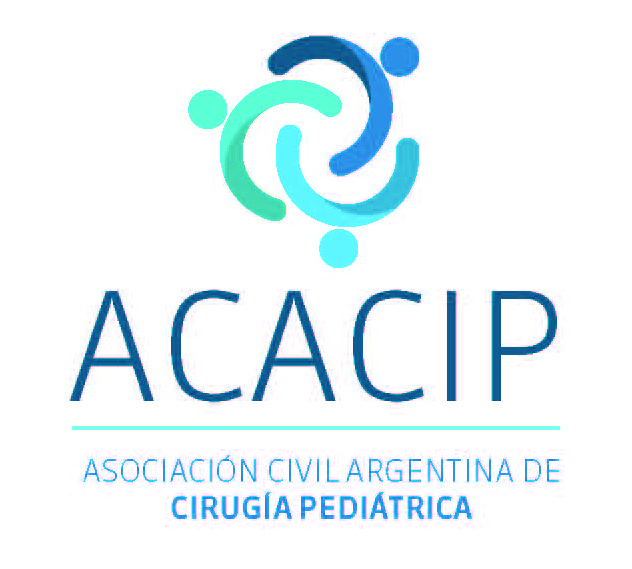 FORMULARIO DE RECERTIFICACIÓNSolo completar espacios en blancoCada ítem se considera como puntaje/año o puntaje/actividadLos siguientes Cirujanos Pediátricos, miembros titulares de la ACACIP pueden ser consultados en relación a mis condiciones éticas y profesionales, si así lo requiriera la Comisión de Recertificación: Nombre y apellido del Recertificante:      CERTIFICACION COMO ESPECIALISTACERTIFICACION COMO ESPECIALISTAFecha de certificación como especialista en Cirugía Pediátrica por la ACACIPI. ACTIVIDAD SOCIETARIACréditosPresidente de Sociedad Científica Nacional: 45Presidente de Sociedad Científica Internacional: 50                                                                  Presidente de Sociedad Científica Regional o Local: 35                                                                  Integrante de Comisión Directiva de Sociedad Científica Nacional: 40                     Integrante de Comisión Directiva de Sociedad Científica Internacional: 45Integrante de Comisión Directiva de Sociedad Científica Regional o Local: 25                     Miembro de Sociedad Científica Nacional: 20                                                                   Miembro de Sociedad Científica Internacional: 20                     Miembro de Sociedad Científica Regional o Local: 10II. ACTIVIDAD MEDICO ASISTENCIAL 	Cargo:                                                                                        Jefe/Coordinador de Departamento: 100 Jefe/Coordinador de División: 80Jefe/Coordinador de Servicio: 70 Jefe/de Unidad o Sala o Area: 65 Jefe/Coordinador de Guardia: 60Jefe/Coordinador de Sección: 55 Médico de Planta:  30 Actividad privada exclusiva sin cargo: 10 III. PRACTICA QUIRURGICA La nómina de intervenciones quirúrgicas debe estar debidamente certificada por el Jefe del Servicio con sello de la institución, nº de HC y tendrá carácter de declaración jurada.No se considerarán como procedimientos la realización de estudios por imágenes.Número de intervenciones quirúrgicas en los últimos 5 años como Cirujano y Ayudante. Se completará una planilla por cada lugar donde se desempeñe y deberá estar firmada por el Jefe de Servicio o el Director o autoridad encargada de la Institución, o prestador (prepaga, OS).Los créditos (puntos) se otorgarán a cada intervención de acuerdo a la complejidad de la misma discriminada en el nomenclador de ACACIP, de la siguiente manera:La nómina de intervenciones quirúrgicas debe estar debidamente certificada por el Jefe del Servicio con sello de la institución, nº de HC y tendrá carácter de declaración jurada.No se considerarán como procedimientos la realización de estudios por imágenes.Número de intervenciones quirúrgicas en los últimos 5 años como Cirujano y Ayudante. Se completará una planilla por cada lugar donde se desempeñe y deberá estar firmada por el Jefe de Servicio o el Director o autoridad encargada de la Institución, o prestador (prepaga, OS).Los créditos (puntos) se otorgarán a cada intervención de acuerdo a la complejidad de la misma discriminada en el nomenclador de ACACIP, de la siguiente manera:Nivel I:         1 punto Nivel II:        2 puntosNivel III:       4 puntosNivel IV:      8 puntosNivel V:       6 puntosNivel VI:      32 puntosNivel VII:     64 puntosTotal créditos de toda la actividad quirúrgicaIV. ACTIVIDAD CIENTIFICA TRABAJOS CIENTIFICOS (Coautores mitad de puntaje)Publicado en revista nacional (órgano publicación un solo país): 200Publicado en revista nacional indexada (órgano publicación un solo país): 250Publicado en revista internacional (órgano publicación varios países): 250                                                         Publicado revista internacional indexada (órgano publicación varios países): 300Presentado en Congresos ACACIP/CIPESUR: 50 Presentado en Congresos Nacionales: 30Presentado en Congresos Internacionales: 100 puntosLIBROSAutor: 600Autor de capítulo: 400PREMIOSPrimer Premio: 300Menciones: 100 BECAS (En el extranjero duplica puntos)< 6 meses duración: 50   12 meses duración: 100> 1 año duración: 100/añoROTACIONES (En el extranjero duplica puntos)< 6 meses duración: 20   12 meses duración: 40> 1 año duración: 40/añoCONGRESOS ACACIP/CIPESUR/INTERNACIONALAsistente: 100Disertante/Conferencista/Relator: 200Coordinador de mesa: 200Panelista: 100Discutidor: 50CONGRESOS NACIONALESAsistente: 50Disertante/Conferencista/Relator: 100Coordinador de mesa: 100Panelista: 50Discutidor: 25   JORNADAS, SIMPOSIOS, ETC. DE LA ESPECIALIDADAsistente: 30Disertante: 60   V. CURSOSPRONACIP: 800Universitarios con Título de Especialista: 700Universitarios con evaluación final: 400> 1000 horas con evaluación final: 300De  1000 horas con evaluación final: 200De  500 horas con evaluación final: 100< 200 horas con evaluación final: 50Sin evaluación final independiente del número de horas: 10                                                                    VI. ACTIVIDAD DOCENTECARGO DOCENTE UNIVERSITARIO (aclarar Universidad, Facultad, Cátedra)Profesor Titular: 200Profesor Adjunto: 140Docente Autorizado: 100Docente Adscripto: 60Jefe de Trabajos Prácticos: 20 CARGO DOCENTE NO UNIVERSITARIO (aclarar Institución, Curso, Programa)                                        Director de Curso: 100 Docente: 40 TOTAL CREDITOS